Развлечение: «День семьи, любви и верности».Цель: воспитывать у детей любовь к своей семье и своим родственникам, уважение к ним.Задачи:- Познакомить с историей праздника «День семьи, любви и верности».- Формировать у детей представление о семье, о людях, которые любят и заботятся друг о друге.- Воспитывать уважение к близким людям, и потребность радовать их добрыми делами и заботливым отношением к ним.Воспитатель: Кто загадки отгадает,Тот своих родных узнает:Кто – то маму, кто – то папу,Кто сестрёнку или брата,А узнать вам деда с бабой –Вовсе думать – то не надо!Все родные, с кем живёте,Даже дядя или тётя,Непременно вам друзья,Вместе вы одна -(Семья)В: Правильно, ребята отгадали! Сегодня собрались с вами не случайно. 8 июля мы отмечаем чудесный праздник «День семьи, любви и верности». Это день памяти православных святых, супругов Петра и Февронии – покровителей семейного счастья, любви и верности. Они почитаемы в России, как хранители семьи. Пётр был человеком благородного происхождения, князем. Влюбился в простую рязанскую девушку Февронию и женился на ней. Жили они счастливо, нежно любили друг друга и умерли в один день.Дети читаю стихи:1 ребё нок:Семья – это счастье, любовь и удача,Семья – это летом поездки на дачу.Семья – это праздник, семейные даты,Подарки, покупки, приятные траты.Рождение детей, первый шаг, первый лепет,Мечты о хорошем, волнение и трепет.3 ребё нок: Семья – это важно! Семья – это сложно!Но счастливо жить одному невозможно!Всегда будьте вместе, любовь берегите,Хочу, чтоб про нас говорили друзья,Какая хорошая Ваша семья!Дети своими словами рассказывают,что такое семья.В: Что такое семья – понятно всем. Семья – это дом, это мир, где одни на всех радости и печали, это привычки и традиции. Семья – это самое главное в жизни для каждого из нас – это близкие и родные люди, которых мы любим, с кого берём пример, о ком заботимся, кому желаем добра и счастья. Именно в семье мы учимся любви, ответственности, заботе и уважению. Все семьи должны быть крепкими, дружные и любящие. В народе даже есть много пословиц. Давайте я вам их расскажу.• Не нужен клад, когда в семье лад.• В гостях хорошо, а дома лучше.• Когда семья вместе и сердце на месте.• В родной семье и каша гуще.• В семье любовь и совет, так и нужды нет.Воспитатель:Время не теряйте, песню про семью петь начинайте.Песня «Счастливая семья»Воспитатель: Ребята, вы в детском саду проводите много времени. Здесь вы занимаетесь, играете, кушаете, отдыхаете. Значит и детский сад можно назвать большой и дружной семьей. И у меня есть для вас загадка:Загадка: Стоят в поле сестрички –Жёлтый глазок, белые реснички. Что это за цветочки? (Ромашки).Правильно – Ромашки – любимые полевые цветы в нашей стране, о них сложено много песен, без них не обходится ни один букет и венок. Именно этот цветок стал символом Дня семьи, любви и верности.Воспитатель: Ребята, я сегодня принесла коробку, а в ней посмотрите, сколько ромашек, давайте посчитаем. Оказывается, что это не простые ромашки, а с секретом. Каждая ромашка –с заданиями, которые нам предлагают выполнить. А теперь посмотрим, какие задания нам приготовили Ромашки.(воспитатель берет первую ромашку и читает задание)1 ромашка:Он трудился не от скуки,У него в мозолях руки,А теперь он стар и сед Мой родной, любимый (дед)Эстафета «Сороконожка» ( участники: дети) От линии старта по сигналу один ребёнок бежит до кегли, обегает её, возвращается, берёт за руку второго ребёнка, оба бегут до кегли, так же обегают её и берут следующего, все вместе бегут и так до последнего ребёнка.В: Молодцы! Справились с заданием, переходим к следующему цветку. 2 ромашка:Ароматное варенье,Пироги на угощенье,Вкусные оладушкиУ любимой (бабушки)На этот конкурс мальчики должны переодетых девочек в роли бабушек перевести на другую сторону плошадки.В: Молодцы, наши ребята справились с заданием отлично!3 ромашка:Кто не в шутку, а в серьёзНас забить научит гвоздь?Кто научит смелым быть?С велика упав, не ныть,И коленку расцарапав,Не реветь, конечно (папа)Конкурс «Сильные – как папа!» (перетягивание каната)В: Молодцы!4 ромашка:Кто нежнее всех на свете?Кто готовит нам обед?И кого так любят дети?И кого прекрасней нет?Кто читает на ночь книжки?Кто же это? Наша (мама)Эстафета «Принеси мамины покупки». Представьте, что мама пришла с покупками домой, тяжёлую сумку поставила в прихожей. Нужно помочь перенести покупки на кухню, носить надо по одной покупке.В: Молодцы, ребята! Справились с заданием, хорошо помогаете маме!5 ромашка: Танцевальный конкурс (для всех)Всем наголову кладут цветок, и по сигналу под музыку «Танец маленьких утят» начинают танцевать, не касаясь цветов руками. Побеждает тот, кто не уронит цветка и дольше всех протанцует.Воспитатель: Спасибо, что вы такие дружные ребята, как большая семья! Вот и закончилось веселье, Вы скажите откровенно, вам понравилось? Всех, кто сегодня смеялся, играл,Весело пел, шутил, танцевал,В этот пригожий и тёплый денёкЖдет в группе витаминный сок.В:Сегодня мы с вами выяснили, что все семьи должны быть крепкими, дружные и любящие. Любите своих мам и пап, сестричек, братиков, дедушек и бабушек.Фотоотчет проведения развлечения«День семьи, любви и верности»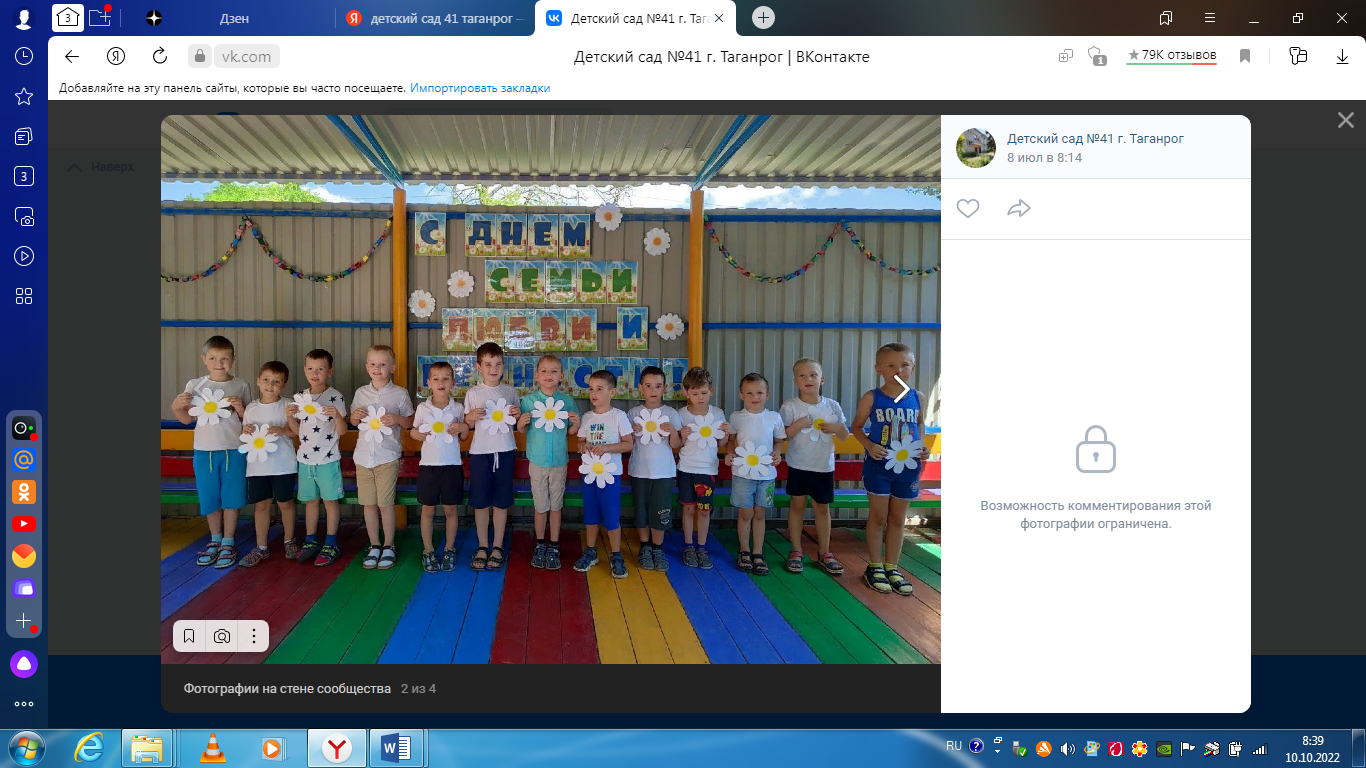 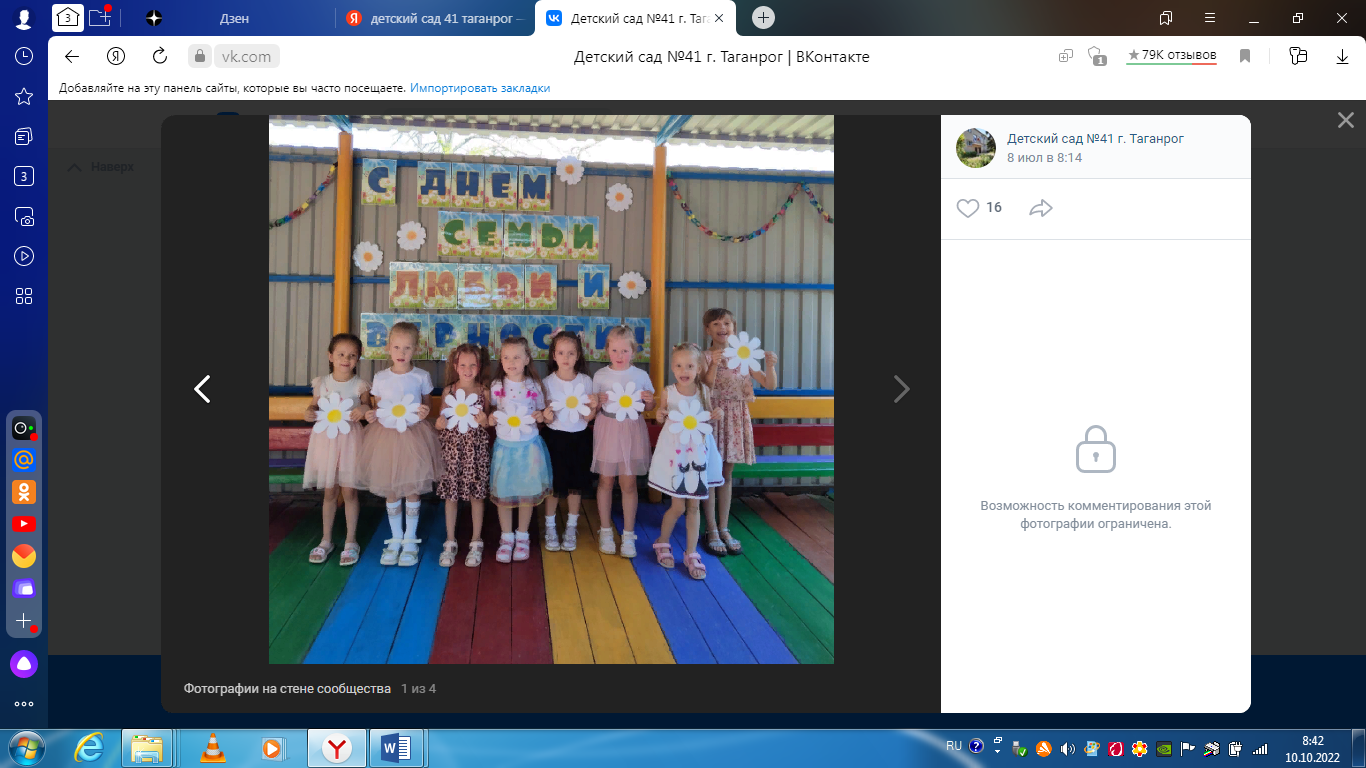 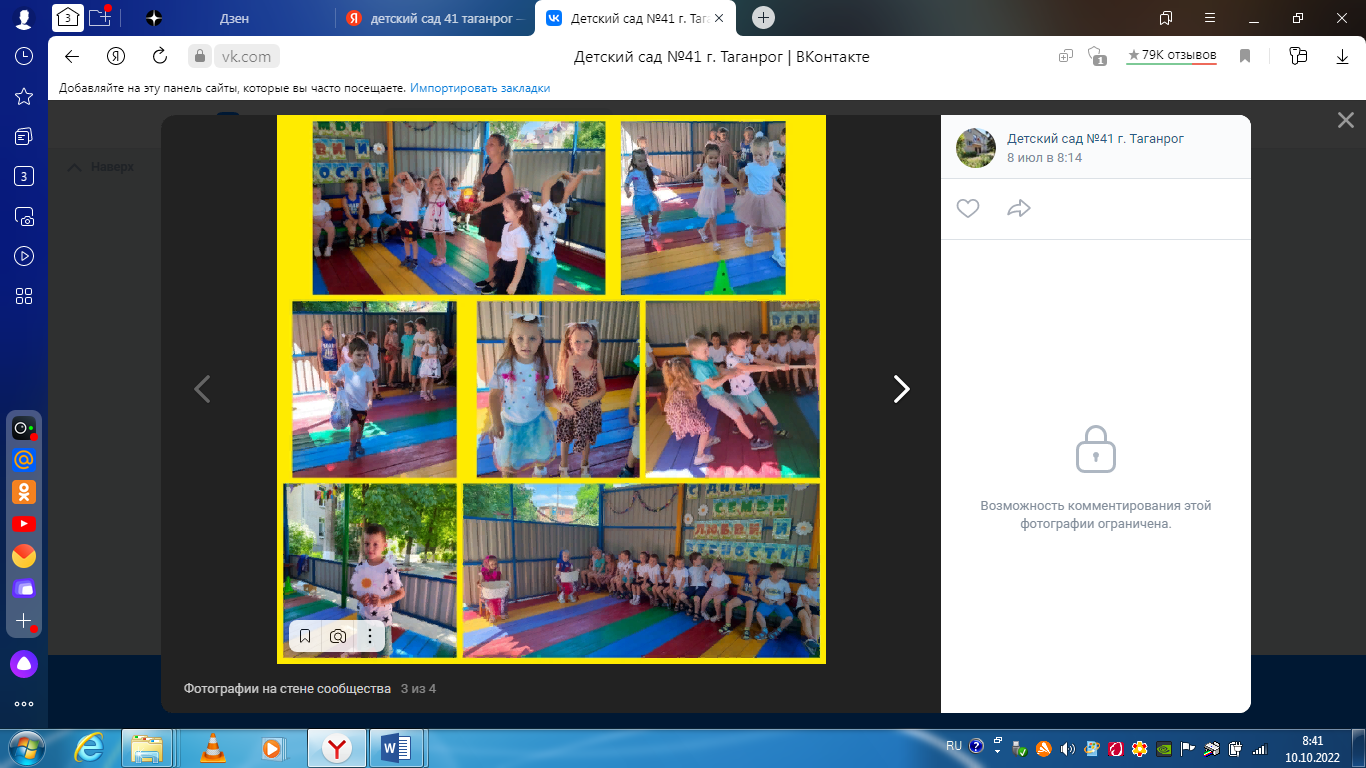 